Name of Journal: World Journal of DiabetesManuscript NO: 82455Manuscript Type: MINIREVIEWSIntermediate hyperglycemia in early pregnancy: A South Asian perspectivePunnose J et al. Early GDM among South Asian womenJohn Punnose, Komal Sukhija, Rashika M RijhwaniJohn Punnose, Department of Endocrinology and Metabolism, St. Stephen’s Hospital, Delhi 110054, IndiaKomal Sukhija, Rashika M Rijhwani, Department of Endocrinology, St.Stephen’s Hospital, Delhi 110054, IndiaAuthor contributions: Punnose J, Sukhija K, and Rijhwani RM contributed equally to this work; all authors have read and approved the final manuscript.Corresponding author: John Punnose, MD, Dean, Department of Endocrinology and Metabolism, St. Stephen’s Hospital, Tis Hazari, Delhi 110054, India. drpunnose@rediffmail.comReceived: December 19, 2022Revised: January 28, 2023Accepted: April 7, 2023Published online: May 15, 2023Abstract“Intermediate hyperglycemia in early pregnancy (IHEP)” refers to mild hyperglycemia detected before 24 gestational weeks (GW), satisfying the criteria for the diagnosis of gestational diabetes mellitus. Many professional bodies recommend routine screening for “overt diabetes” in early pregnancy, which identifies a significant number of women with mild hyperglycemia of undetermined significance. A literature search revealed that one-third of GDM women in South Asian countries are diagnosed before the conventional screening period of 24 GW to 28 GW; hence, they belong in the IHEP category. Most hospitals in this region diagnose IHEP by oral glucose tolerance test (OGTT) using the same criteria used for GDM diagnosis after 24 GW. There is some evidence to suggest that South Asian women with IHEP are more prone to adverse pregnancy events than women with a diagnosis of GDM after 24 GW, but this observation needs to be proven by randomized control trials. Fasting plasma glucose is a reliable screening test for GDM that can obviate the need for OGTT for GDM diagnosis among 50% of South Asian pregnant women. HbA1c in the first trimester predicts GDM in later pregnancy, but it is not a reliable test for IHEP diagnosis. There is evidence to suggest that HbA1c in the first trimester is an independent risk factor for several adverse pregnancy events. Further research to identify the pathogenetic mechanisms behind the fetal and maternal effects of IHEP is strongly recommended.Key Words: Intermediate hyperglycemia; Early pregnancy; Gestational diabetes; South Asian women; Adverse events; Asian Indian©The Author(s) 2023. Published by Baishideng Publishing Group Inc. All rights reserved.Citation: Punnose J, Sukhija K, Rijhwani RM. Intermediate hyperglycemia in early pregnancy: A South Asian perspective. World J Diabetes 2023; 14(5): 573-584URL: https://www.wjgnet.com/1948-9358/full/v14/i5/573.htmDOI: https://dx.doi.org/10.4239/wjd.v14.i5.573Core Tip: Intermediate hyperglycemia in early pregnancy (IHEP) is a common metabolic disorder among South Asian pregnant women, and it accounts for one-third of women with “gestational diabetes mellitus”. The benefits of early therapeutic intervention for these women have not been established. The guidelines on the screening and management of IHEP by international and regional professional bodies are conflicting, producing major confusion in obstetric practice in South Asian countries. There is an urgent need for randomized controlled trials to settle the ongoing controversies in this field.INTRODUCTIONGestational diabetes mellitus (GDM) is the most common metabolic abnormality in pregnancy, and its prevalence varies widely depending on the population studied and the diagnostic strategy employed. GDM predisposes pregnant women to several obstetric and perinatal complications and places the mother and infant at high risk of long-term metabolic morbidity[1-3]. For many years, GDM was defined as “any degree of glucose intolerance that was first recognized during pregnancy”[4]. However, this definition fails to distinguish between women with “new onset of glucose intolerance in pregnancy” and those with preexisting undiagnosed diabetes. To circumvent this diagnostic confusion, the World Health Organization (WHO 2013) introduced the broad term hyperglycemia in pregnancy (HIP) for various dysglycemias in pregnancy[5]. Furthermore, women with HIP are subcategorized into two distinct entities: (1) Diabetes in pregnancy (DIP), those women satisfying the WHO (2006) diagnostic criteria of diabetes in a nonpregnant state (undiagnosed preexisting diabetes); and (2) GDM, women having plasma glucose values in a 75 g oral glucose tolerance test (OGTT) above the threshold values proposed by the International Association of DIP Study group (IADPSG) criteria[6] and below the threshold for diagnosis of overt diabetes at any stage of pregnancy. Screening for DIP at the first prenatal visit is accepted by several preeminent organizations, such as the International Federation of Gynecology and Obstetrics (FIGO)[7], the International Diabetes Federation (IDF)[8] and the American Diabetes Association (ADA)[4]. In contrast, the screening and diagnosis of GDM continue to be controversial. Although OGTT is generally accepted as the diagnostic test by several professional organizations, there is no agreement on the glucose load for the test, plasma glucose cut off values and the number of abnormal plasma glucose values required for GDM diagnosis. Furthermore, there is no international consensus on GDM screening strategies: Risk-based selective or universal screening, one-step or two-step screening and optimal timing of screening (Table 1).Conventionally, GDM screening is performed between 24-28 wk of gestation (Gw). The selection of this period is justified by: (1) The development of significant physiological insulin resistance by 24 Gw; and (2) the availability of sufficient time in pregnancy for therapeutic intervention after GDM diagnosis. The GDM criteria proposed by O’Sullivan and Mahan[9] and subsequently modified by Carpenter and Coustan[10] were used to identify pregnant women who are prone to type 2 diabetes later in life. These criteria and the subsequent WHO 1999 criteria[11] were not validated by any obstetric or perinatal outcome studies. The landmark Hyperglycemia and Adverse Pregnancy Outcome (HAPO) study revealed a continuous relationship between maternal glycemia between 24 wk and 32 wk and several pregnancy adverse events, which formed the basis of the glucose threshold values proposed in the IADPSG criteria[6,12]. The threshold values of the IADPSG criteria are widely accepted by several professional organizations for GDM diagnosis between 24 GW and 28 GW[5,7,8]. However, the American College of Obstetricians and Gynecologists (ACOG)[13] and National Institute for Health and Care Excellence (NICE)[14] follow different criteria for GDM diagnosis. Many countries in South Asia continue to follow modified WHO 1999 criteria to suit the behavior of their obstetric population: DIPSI criteria[15] (Table 1).GDM diagnosis prior to 24 Gw (early GDM) by any criteria is not validated by pregnancy outcome data. Despite this limitation, many professional bodies, such as the WHO, FIGO, ACOG, and Australasian DIP Society (ADIPS), continue to recommend screening for early GDM among high-risk population groups[5,7,13,16] (Table 2). However, many organizations question the validity of mild hyperglycemia detected in early pregnancy. In 2016, the IADPSG withdrew its earlier 2010 recommendation to diagnose GDM in early pregnancy based on an abnormal fasting plasma glucose (FPG) value of ≥ 5.1 mmol/L[17]. The 2021 United States Preventive Services Task Force statement concluded that ‘the current evidence is insufficient to assess the balance of benefits and harms of screening for GDM before 24 GW[18]. The NICE guidelines (2021) restrict GDM screening in early pregnancy to women who had GDM in a previous pregnancy[14]. The ADA 2022 limits “GDM” terminology to denote impaired glucose tolerance detected in the second and third trimesters only[4]. However, it recommends screening before 15 Gw to identify: (1) Undiagnosed pregestational diabetes; and (2) women at risk for adverse events, i.e., those with FPG ≥ 6.1 mmol/mol or HbA1c ≥ 41 mmol/mol (Table 2).The common practice of early GDM screening (before 24 Gw) and DIP screening at the first prenatal visit among high-risk pregnant women identifies many women with milder glucose intolerance of undetermined significance: glycemia below the threshold for overt diabetes but satisfying the diagnostic criteria for GDM. This dysglycemia in early pregnancy (before 24 Gw) is referred to as Intermediate Hyperglycemia in Early Pregnancy (IHEP) and forms a significant proportion of “GDM women” in South Asian countries (India, Pakistan, Bangladesh, Sri Lanka, Nepal). This article is an update on the current knowledge on IHEP among pregnant women residing in South Asian countries.SOUTH ASIANS AS A DIABETES RISK POPULATIONSouth Asians represent approximately 2 billion people globally. A high prevalence of type 2 diabetes has been reported among South Asians residing in the Indian subcontinent as well as in its diaspora[19]. The clinical profile of type 2 diabetes among South Asians differs from that among Caucasians in various aspects: Onset at a younger age, lower body mass index (BMI), higher abdominal (visceral) obesity, greater insulin resistance and early decline in pancreatic β cell function[20]. There is an ongoing global epidemic of type 2 diabetes with its epicenter in South Asia, and India is being projected as the ”diabetic capital” of the world. The number of people with diabetes in India has increased exponentially in the past two to three decades: 19 million in 1995, 32 million in 2000, and 66.8 million in 2014, and this number is expected to increase to 79.4 million in 2025[20,21].The ICMR-INDIa DIABetes (INDIAB) study revealed that the number of people with prediabetes (77.2 million) in India was higher than that of people with diabetes (62.4 million)[22]. The IDF estimated 76 million women aged 20 years to 39 years to have diabetes or prediabetes in the Asia-Pacific region[23]. The high prevalence of prediabetes among women of child-bearing age is mirrored by the high GDM prevalence in pregnancy in this region. India has 5.7 million women with hyperglycemia during pregnancy and ranks first in the world in this respect[8,24]. A similar higher propensity for GDM has been reported among Asian immigrants in developed countries. Asian immigrants in the United Kingdom and Norway (South, East, and West Asian immigrants) have double the odds for GDM than non-Hispanic whites residing in these countries[25]. In a recent analysis by Gami et al[26] among the United States population, GDM rates increased significantly from 47.6 to 63.5 per 1000 live births from 2011 to 2019, and this rise was mainly observed among Asian Indian and Puerto Rican women. Additionally, women of Asian ancestry in the United States were observed to have GDM at a younger age, even with BMI within or below the normal range[27,28]. In a large study involving 10353 pregnancies at Bradford Infirmary in the United Kingdom, Farrar et al[29] estimated that the glucose threshold levels in a 75 g OGTT (performed between 26-28 Gw) produced a 75% or higher relative risk of large for gestational age (LGA) babies among South Asian women than among British Caucasian women. The plasma glucose threshold values for LGA babies among South Asian and British Caucasian women were FPG values of 5.2 mmol/L and 5.4 mmol/L, respectively, and 2-h post glucose load plasma glucose (2-h PG) values of 7.2 mmol/L and 7.5 mmol/L, respectively.IHEP AMONG SOUTH ASIAN PREGNANT WOMENThe screening strategies to identify IHEP/HIP are: (1) Universal or selective screening by OGTT; (2) FPG at the first prenatal visit; and (3) hemoglobin A1c (HbA1c) in early pregnancy. We performed a literature search for studies carried out between January 2004 and November 2022 on “IHEP among women residing in South Asian countries” in PubMed (medline), Cochrane Library and Google Search using the terms “gestational diabetes mellitus”, “diabetes in pregnancy”, “hyperglycemia in pregnancy”, “early diagnosis”, “first trimester”, “early pregnancy”, “South Asia”, “India”, “HbA1c”, “oral glucose tolerance test”, “fasting glucose”, and “intermediate hyperglycemia”. We identified 19 original articles that provided data on the frequency of IHEP in the South Asian region. These studies were not primarily designed to assess IHEP (early GDM) and had inadequate data for a proper systematic review or meta-analysis on this topic.OGTT for detection of IHEPThe literature search yielded 14 GDM studies from South Asia with some data on the frequency of IHEP: Eleven from India, two from Sri Lanka and one from Bangladesh. The study design, GDM diagnostic criteria, overall GDM prevalence and frequency of IHEP in these studies are shown in Table 3[30-43]. The marked heterogeneity in the study design, the diversity of the GDM diagnostic criteria and the lack of clinical details of women with IHEP are limitations to making a comparative assessment between these studies. Five GDM diagnostic criteria were used in these studies: WHO 1999 criteria for six studies (4 studies[31,36,41,43] using both fasting PG and 2-h PG values, 2 studies[32,33] using only 2-h PG value; modified WHO 1999 criteria), DIPSI criteria for four studies (same as modified WHO 1999 criteria, but OGTT performed in nonfasting state)[34,37,38,40], IADPSG criteria for three studies[30,39,42] and Carpenter & Coustan criteria for one study[35]. As WHO-1999, modified WHO 1999 and DIPSI criteria are primarily based on 2-h PG values, the women who had GDM diagnosis by these criteria were analyzed together. The pooled data analysis of 32055 pregnant women who were screened by these criteria revealed that 4024 women had GDM, with a prevalence of 12.55%. Of 4006 women who were screened by IADPSG criteria, 1072 women had GDM, with a prevalence of 26.75%. One small study among 298 women identified 40 GDM by Carpenter & Coustan criteria, with a prevalence of 13.42%.The number of women with GDM in different periods of gestation and their percentage in relation to total GDM women are shown in Table 3. The pooled data analysis revealed that 925 (18.5%) of 4961 GDM women in eleven studies had a GDM diagnosis in the first trimester. The combined data of seven studies showed that 1230 (32.6%) of 4961 GDM women were diagnosed before the conventional screening period of 24-28 GW. Hence, one-third of GDM women in South Asian countries belong to the IHEP category, and half of them are diagnosed in the first trimester. A selective assessment of women with IHEP diagnosis by IADPSG criteria (data from 3 studies)[30,39,42] revealed nearly the same proportions of women with IHEP in the first trimester (18.09%) and < 24 Gw (35.31%) groups. The exclusion of women with DIP from the analysis[39,41,43] produced minor changes in the frequency of IHEP: First trimester, 19.55% (149 of 762 GDM women); before 24 Gw, 31.03% (359 of 1157 GDM women).The above data suggest that OGTT is widely used for the detection of IHEP among South Asian women. The Ministry of Health and Family Welfare, Government of India Technical Guideline on the Diagnosis of Gestational Diabetes (2018), recommends that all pregnant women should undergo 75 g OGTT “during the first antenatal contact as early as possible”; if the test is negative initially, a second OGTT should be done during 24-28 Gw[44-46]. The FIGO endorsed this approach for hyperglycemia screening in early pregnancy in South Asian countries[7]. Similarly, the ACOG[13], ADIPS[16], and Canadian Diabetes Association[47] advocate OGTT-based screening for IHEP among the South Asian diaspora in the respective countries.There is no consensus on the OGTT criteria to be used for IHEP diagnosis in the South Asian region (Table 2). Considering the convenience of nonfasting state and single PG sampling, the DIPSI criteria are frequently used in India for “GDM diagnosis” in all trimesters[32]. However, there are some concerns about the validity of DIPSI criteria in the post-IADPSG era. The DIPSI 2-h PG threshold value (7.8 mmol/L) was derived from WHO 1999 criteria, a popular criteria for GDM diagnosis during the 1999-2010 period[11]. The FPG threshold value of 7 mmol/L recommended for GDM diagnosis in the WHO 1999 criteria is presently the cut off value for DIP diagnosis, and women with DIP are not considered to have GDM by any professional organization. Furthermore, with the introduction of IADPSG criteria based on the pregnancy outcome data in the HAPO study, the WHO withdrew its 1999 criteria and recommended IAPDPG criteria as the new WHO2013 criteria[5]. The DIPSI criteria were initially validated with WHO 1999 criteria, and many hospitals in India continue to use these criteria for GDM diagnosis[33] (Table 2). However, as the WHO has withdrawn its 1999 criteria and accepted the IADPSG criteria, the DIPSI criteria need to be revalidated with the WHO 2013 criteria or be validated by pregnancy outcome data. The validation of nonfasting DIPSI criteria with IADPSG criteria was attempted in two well-designed studies from India; in both studies, the sensitivity for DIPSI criteria was too low for its use as a diagnostic or screening test for GDM[48,49].FPG estimation for detection of IHEPIn the HAPO study on which the IADPSG criteria are based, there was heterogeneity in the frequency of abnormal FPG, 1-h PG and 2-h PG values among women diagnosed with GDM in different centers. An abnormal FPG value occurred only in 26% of women in the Hong Kong center, while the percentage in the Bellflower (California) center was > 70%. This observation led to the conclusion that FPG performed poorly in diagnosing GDM in Asians compared to Caucasian women[50]. A study in South India by Balaji et al[51] also suggested that only 24% of women who had GDM diagnosis by WHO 1999 criteria had FPG values ≥ 5.1 mmol/L (the IADPSG FPG threshold for GDM diagnosis), and the authors concluded that FPG was inadequate to diagnose GDM in the South Asian population. However, the reliability of FPG to diagnose GDM by IADPSG criteria (at least based on the available FPG and 2-h PG values) was not assessed in this paper. Subsequently, several studies among South Asian pregnant women reported FPG as a more reliable, easier test than the glucose challenge test to screen for GDM by Carpenter and Coustan criteria[52-54]. In a large North Indian study (involving 6520 pregnant women), an FPG value of ≤ 4.3 mmol/L reliably ruled out GDM in all trimesters (95.6% sensitivity), and FPG alone (≥ 5.1 mmol/L) could identify 67.9% of GDM by IADPSG criteria[55]. This study suggested that FPG can reliably “rule in and rule out GDM” and can avoid OGTT for GDM diagnosis in approximately 50% of South Asian pregnant women. The excellent area under the curve of 0.909 (95%CI: 0.898 to 0.920) for FPG in this study was contrary to the traditional belief that FPG performs poorly as a screening test for GDM in Asians.Several studies from South Asia have tested the reliability of FPG in early pregnancy to predict GDM in later pregnancy. In a cohort of 246 pregnant women from North India, an FPG value of 4.7 mmol/L in early pregnancy reliably predicted GDM diagnosis by IADPSG criteria after 24 GW (with 94% sensitivity and 74% specificity)[56]. Another study from South India (n = 270) concluded that FPG ≥ 5 mmol/L in the first trimester reliably predicted GDM by DIPSI criteria, with an area under the ROC curve of 0.694, sensitivity of 86.6%, and specificity of 52.1%[57].The above data suggest that FPG estimation in early pregnancy can be a reliable predictor and possibly a screening test for GDM among South Asian pregnant women. In 2013, most international professional organizations accepted the IADPSG recommendation to diagnose GDM in early pregnancy based on FPG values between 5.1 and 6.9 mmol/L[5,7,8]. Subsequently, IADPSG withdrew this recommendation[17], and some organizations supported this change[4]. Presently, FPG values between 5.1 and 6.9 mmol/L in early pregnancy are interpreted differently by many professional bodies. The WHO approves GDM diagnosis for such women and permits treatment accordingly. The IADPSG does not approve FPG use for GDM diagnosis before 20 Gw. The ADA (2022) criteria approve treatment for these women, provided the FPG is ≥ 6.1 mmol/L and it is documented before 15 Gw. The DIPSI and Government of India (2018) guidelines do not recommend FPG estimation at any stage of pregnancy. Obstetricians in South Asian countries follow all these guidelines, resulting in chaos in the diagnosis and management of IHEP among South Asian women.HbA1c for detection of IHEPFollowing the recommendation of the World Health Organization that HbA1c testing be used for the diagnosis of diabetes mellitus in the general population, interest in its use in pregnancy has been renewed[58]. An HbA1c level ≥ 48 mmol at booking is now accepted as a criterion to diagnose DIP or preexisting overt diabetes[5,7]. In 2011, the California state Diabetes and Pregnancy program (CSDPP) “Sweet Success” adopted a new algorithm for the diagnosis and treatment of hyperglycemia in pregnancy[59]. Accordingly, all women with HbA1c values of 39-46 mmol/mol in early pregnancy are advised to undergo GDM treatment without further confirmatory OGTT. This recommendation equates GDM to the prediabetic state of the nonobstetric population. This CSDPP proposal, although practiced in several United States centers, has not been approved by any professional body.Considering the high prevalence of prediabetes in the background population, HbA1c can be a potential biomarker to identify high GDM risk women in early pregnancy among South Asian women. There are limited studies among South Asian women to assess HbA1c as a diagnostic test for IHEP. In a South Indian study to assess HbA1c for screening GDM among 507 women by Balaji et al[60], a subgroup analysis revealed that all women with HbA1c ≥ 42 mmol/mol in the first trimester (n = 10) developed GDM (by WHO 1999 criteria) in later pregnancy. In another study in which HbA1c and OGTT were simultaneously tested at a mean age of 19 Gw, women who had GDM had higher HbA1c (33 mmol/mol) than those without GDM (HbA1c, 30 mmol/mol)[61]. In a retrospective cohort study from our center among 2275 Asian Indian pregnant women, an HbA1c value of > 37 mmol/mol in the first trimester was found to be an independent predictor of GDM (adjusted OR 2.60, 95%CI: 1.49-4.55) by IADPSG criteria[62]. However, HbA1c in the first trimester lacked sufficient sensitivity and specificity for consideration as a diagnostic test for GDM in early pregnancy. Interestingly, we observed in this cohort that, even after exclusion of women with DIP and women who developed GDM in later pregnancy, HbA1c in the first trimester was independently associated with preterm birth and primary cesarean delivery[63]. Hence, apart from being a strong risk factor for GDM, HbA1c in the first trimester can independently predict adverse pregnancy events in South Asian pregnant women.As HbA1c is increasingly being used to identify DIP at the first prenatal visit, it is cost effective to use the same test for the prediction of GDM and other adverse events. Furthermore, HbA1c estimation requires only a single nonfasting sample, and the test has greater preanalytic stability and reproducibility and no interference from acute stressful conditions. These factors are of special advantage for pregnant women in South Asian countries, as most of them report to hospitals in a nonfasting state and are not willing to undergo repeated blood sampling[15].INTERVENTIONS AMONG SOUTH ASIAN WOMEN WITH IHEPLimited data on IHEP management in South Asian countries are derived from the analysis of retrospective data. With early initiation of treatment among a small cohort of 54 women with early GDM (by WHO 1999 criteria) in South India, the birth weight of babies of GDM women was comparable to babies of non-GDM women[64]. In a retrospective study in our center among 2638 pregnant women with HbA1c < 48 mmol/mol in the first trimester, 255 women satisfied the IADPSG criteria for GDM before 24 GW (IHEP)[39]. Despite early initiation of treatment, women with early GDM (IHEP) had significantly higher adjusted odds ratios for premature birth, macrosomia, LGA babies, and neonatal intensive care unit admission and lower odds for normal vaginal delivery than non-GDM women. The highest risk for adverse events was observed among GDM women who had the diagnosis in the first trimester. A similar observation was made in a large multiethnic Australian study that revealed the highest adverse events among women who had GDM diagnosis in the first trimester, despite the best practices of management[65]. The failure to reduce adverse pregnancy events by early intervention in these studies[39,65] may be interpreted as a lack of benefit of early GDM screening. Alternatively, it can be attributed to the fetal and maternal effects of mild hyperglycemia in early pregnancy, which were not reversed with restoration of euglycemia in later pregnancy. This speculation is strengthened by the observation of an independent association of HbA1c in the first trimester with adverse events, even without the development of GDM in later pregnancy by several researchers[63,66,67].IHEP AMONG SOUTH ASIAN PREGNANT WOMEN: CHALLENGES & RECOMMENDATIONSThe main challenges in the identification and management of IHEP are the lack of pregnancy outcome-based diagnostic criteria and the frequent changes in the recommendations of many associations and organizations of international repute. Unfortunately, the changes proposed by many professional organizations are not backed by strong research data. The withdrawal of FPG-based GDM diagnosis before 24 Gw by IADPSG was based on reports that early GDM diagnosis by an abnormal FPG value was poorly predictive of later GDM at 24-28 GW[17]. This approach has the limitation of considering pregnancy as a ‘metabolically static state’, having fixed glucose threshold values for all adverse events throughout pregnancy. In contrast, the HAPO study revealed a differential effect of the gestational age of onset of hyperglycemia on adverse events: PG values between 24-32 Gw were associated with abnormalities in birth weight, while the HbA1c of that period (glycemia of preceding three months) led to preterm birth, primary cesarean delivery and preeclampsia[68]. Furthermore, several studies have suggested that hyperglycemia in early pregnancy per se can lead to significant adverse pregnancy events, even without the development of GDM in later pregnancy[63,66,67]. Hence, there is a strong need to identify glucose threshold values in early pregnancy, which can reliably predict adverse pregnancy events, and not GDM development alone, in later pregnancy. The differential effect of glycemia at different stages of pregnancy on adverse pregnancy events needs to be explored further. The mechanisms behind the deleterious effects of “mild hyperglycemia in early pregnancy” on fetal development and on adverse pregnancy events have not yet been clearly identified. Further research to identify any modifiable factors in early pregnancy will help to design preventive strategies for “hyperglycemia” in the peri-conception period and to develop alternate nonglucose centric measures.There are significant ethnic and racial differences in PG and HbA1c threshold values for adverse pregnancy events, which was evident in two well-designed studies in Europe: lower PG threshold values for LGA for South Asians than British Caucasians in the Bradford birth cohort by Farrar et al[29] and lower HbA1c (first trimester) threshold values for adverse events among South Central Asians compared to Caucasians in Spain by Mañé et al[69]. The ADA proposal of an HbA1c value of 41 mmol/mol in the first trimester to identify women prone to adverse events is derived from a New Zealand study involving predominantly Caucasian women[67]. The ADA-proposed HbA1c and FPG threshold values (≥ 6.1 mmol/L) for adverse pregnancy events were tested in a cohort of 2638 pregnant South Asian women in our center[4,39]. The percentage of women with adverse events identified by the ADA-proposed FPG and HbA1c threshold levels was significantly lower than the percentage of women having these events in the group of women with a diagnosis of IHEP by IADPSG criteria. Hence, an IHEP diagnosis identifies more South Asian pregnant women who are prone to adverse pregnancy events than those detected by the ADA-proposed FPG and HbA1c threshold values.The trimester-related variations in the effect of hyperglycemia on fetal and adverse events and ethnic differences in the threshold for these adverse effects are major areas for future research. Despite having the highest number of women with HIP in the world, no center from South Asia (Indian subcontinent) was included in the HAPO study. There is a strong need for a HAPO-like study in early pregnancy among pregnant women of this region to identify the PG threshold values for various adverse events. Furthermore, the benefit of early intervention should be assessed in a randomized control trial. However, in obstetric practice, where early GDM screening and early initiation of GDM treatment have been common practices for several decades, withdrawing GDM treatment from women who have a diagnosis of “early GDM or IHEP” is a major challenge to researchers.CONCLUSIONA significant number of pregnant women in South Asian countries have intermediate hyperglycemia in early pregnancy. The current estimates suggest that one-third of GDM women among South Asian countries are diagnosed before the conventional screening period of 24-28 gestational weeks. The guidelines of regional professional bodies such as DIPSI and the local governmental guidelines strongly recommend screening for IHEP at the first prenatal visit. There is no consensus on the test or the criteria used for IHEP diagnosis in this region. Despite the controversies on the diagnostic threshold values, the OGTT is the preferred test for IHEP diagnosis in South Asia. Other tests, such as FPG and HbA1c, are routinely performed to detect DIP and hence can be considered potential tests for IHEP detection. The frequent changes in international guidelines on IHEP detection and management, without strong research data to justify these changes, have led to major confusion in obstetric practice in South Asian countries. The intervention studies among women with IHEP have yielded conflicting results, which is partly attributable to the heterogeneity in study design. However, there is some suggestion in these studies of a possible fetal effect of mild hyperglycemia in early pregnancy that may not be reversible with the normalization of blood glucose in later pregnancy. Further research to identify the exact pathogenetic mechanisms of maternal and fetal effects of IHEP is recommended.REFERENCES1 Baz B, Riveline JP, Gautier JF. ENDOCRINOLOGY OF PREGNANCY: Gestational diabetes mellitus: definition, aetiological and clinical aspects. Eur J Endocrinol 2016; 174: R43-R51 [PMID: 26431552 DOI: 10.1530/EJE-15-0378]2 Mitanchez D, Burguet A, Simeoni U. Infants born to mothers with gestational diabetes mellitus: mild neonatal effects, a long-term threat to global health. J Pediatr 2014; 164: 445-450 [PMID: 24331686 DOI: 10.1016/j.jpeds.2013.10.076]3 Zhu Y, Zhang C. Prevalence of Gestational Diabetes and Risk of Progression to Type 2 Diabetes: a Global Perspective. Curr Diab Rep 2016; 16: 7 [PMID: 26742932 DOI: 10.1007/s11892-015-0699-x]4 American Diabetes Association Professional Practice Committee. 2. Classification and Diagnosis of Diabetes: Standards of Medical Care in Diabetes-2022. Diabetes Care 2022; 45: S17-S38 [PMID: 34964875 DOI: 10.2337/dc22-S002]5 World Health Organization. Diagnostic Criteria and Classification of Hyperglycaemia First Detected in Pregnancy 2013. [cited 7 August 2022]. Available from https://apps.who.int/iris/bitstream/handle/10665/85975/WHO_NMH_MND_13.2_eng.pdf?sequence=16 International Association of Diabetes and Pregnancy Study Groups Consensus Panel, Metzger BE, Gabbe SG, Persson B, Buchanan TA, Catalano PA, Damm P, Dyer AR, Leiva Ad, Hod M, Kitzmiler JL, Lowe LP, McIntyre HD, Oats JJ, Omori Y, Schmidt MI. International association of diabetes and pregnancy study groups recommendations on the diagnosis and classification of hyperglycemia in pregnancy. Diabetes Care 2010; 33: 676-682 [PMID: 20190296 DOI: 10.2337/dc09-1848]7 Hod M, Kapur A, Sacks DA, Hadar E, Agarwal M, Di Renzo GC, Cabero Roura L, McIntyre HD, Morris JL, Divakar H. The International Federation of Gynecology and Obstetrics (FIGO) Initiative on gestational diabetes mellitus: A pragmatic guide for diagnosis, management, and care. Int J Gynaecol Obstet 2015; 131 Suppl 3: S173-S211 [PMID: 26433807 DOI: 10.1016/S0020-7292(15)30033-3]8 Guariguata L, Linnenkamp U, Beagley J, Whiting DR, Cho NH. Global estimates of the prevalence of hyperglycaemia in pregnancy. Diabetes Res Clin Pract 2014; 103: 176-185 [PMID: 24300020 DOI: 10.1016/j.diabres.2013.11.003]9 O’sullivan JB, Mahan CM. CRITERIA FOR THE ORAL GLUCOSE TOLERANCE TEST IN PREGNANCY. Diabetes 1964; 13: 278-285 [PMID: 14166677]10 Carpenter MW, Coustan DR. Criteria for screening tests for gestational diabetes. Am J Obstet Gynecol 1982; 144: 768-773 [PMID: 7148898 DOI: 10.1016/0002-9378(82)90349-0]11 Alberti KG, Zimmet PZ. Definition, diagnosis and classification of diabetes mellitus and its complications. Part 1: diagnosis and classification of diabetes mellitus provisional report of a WHO consultation. Diabet Med 1998; 15: 539-553 [PMID: 9686693 DOI: 10.1002/(SICI)1096-9136(199807)15:7<539::AID-DIA668>3.0.CO;2-S]12 HAPO Study Cooperative Research Group, Metzger BE, Lowe LP, Dyer AR, Trimble ER, Chaovarindr U, Coustan DR, Hadden DR, McCance DR, Hod M, McIntyre HD, Oats JJ, Persson B, Rogers MS, Sacks DA. Hyperglycemia and adverse pregnancy outcomes. N Engl J Med 2008; 358: 1991-2002 [PMID: 18463375 DOI: 10.1056/NEJMoa0707943]13 ACOG Practice Bulletin No. 190: Gestational Diabetes Mellitus. Obstet Gynecol 2018; 131: e49-e64 [PMID: 29370047 DOI: 10.1097/AOG.0000000000002501]14 NICE guideline (NG3). Diabetes in pregnancy: management from preconception to the postnatal period. February 25, 2015. [cited 12 December 2022]. Available from: https://www.ncbi.nlm.nih.gov/books/NBK555331/15 Fulop M. Hypercapnia in metabolic alkalosis. N Y State J Med 1976; 76: 19-22 [PMID: 1694 DOI: 10.5772/20770]16 Nankervis A, McIntyre HD, Moses R, Ross GP, Callaway L, Porter C, Jeffries W, Boorman C, De Vries B, McElduff A. ADIPS Consensus Guidelines for the Testing and Diagnosis of Gestational Diabetes Mellitus in Australia. [cited 12 December 2022]. Available from: http://www.adips.org/downloads/ADIPSConsensusGuidelinesGDM-03.05.13VersionACCEPTEDFINAL.pdf17 McIntyre HD, Sacks DA, Barbour LA, Feig DS, Catalano PM, Damm P, McElduff A. Issues With the Diagnosis and Classification of Hyperglycemia in Early Pregnancy. Diabetes Care 2016; 39: 53-54 [PMID: 26519336 DOI: 10.2337/dc15-1887]18 US Preventive Services Task Force, Davidson KW, Barry MJ, Mangione CM, Cabana M, Caughey AB, Davis EM, Donahue KE, Doubeni CA, Kubik M, Li L, Ogedegbe G, Pbert L, Silverstein M, Stevermer J, Tseng CW, Wong JB. Screening for Gestational Diabetes: US Preventive Services Task Force Recommendation Statement. JAMA 2021; 326: 531-538 [PMID: 34374716 DOI: 10.1001/jama.2021.11922]19 Narayan KMV, Kanaya AM. Why are South Asians prone to type 2 diabetes? A hypothesis based on underexplored pathways. Diabetologia 2020; 63: 1103-1109 [PMID: 32236731 DOI: 10.1007/s00125-020-05132-5]20 Shah VN, Mohan V. Diabetes in India: what is different? Curr Opin Endocrinol Diabetes Obes 2015; 22: 283-289 [PMID: 26087335 DOI: 10.1097/MED.0000000000000166]21 Mithal A, Bansal B, Kalra S. Gestational diabetes in India: Science and society. Indian J Endocrinol Metab 2015; 19: 701-704 [PMID: 26693419 DOI: 10.4103/2230-8210.164031]22 Anjana RM, Pradeepa R, Deepa M, Datta M, Sudha V, Unnikrishnan R, Bhansali A, Joshi SR, Joshi PP, Yajnik CS, Dhandhania VK, Nath LM, Das AK, Rao PV, Madhu SV, Shukla DK, Kaur T, Priya M, Nirmal E, Parvathi SJ, Subhashini S, Subashini R, Ali MK, Mohan V; ICMR–INDIAB Collaborative Study Group. Prevalence of diabetes and prediabetes (impaired fasting glucose and/or impaired glucose tolerance) in urban and rural India: phase I results of the Indian Council of Medical Research-INdia DIABetes (ICMR-INDIAB) study. Diabetologia 2011; 54: 3022-3027 [PMID: 21959957 DOI: 10.1007/s00125-011-2291-5]23 IDF Diabetes Atlas. IDF Diabetes Atlas 6th edition. 2013. [cited 12 December 2022]. Available from: https://diabetesatlas.org/atlas/sixth-edition/24 Wang H, Li N, Chivese T, Werfalli M, Sun H, Yuen L, Hoegfeldt CA, Elise Powe C, Immanuel J, Karuranga S, Divakar H, Levitt N, Li C, Simmons D, Yang X; IDF Diabetes Atlas Committee Hyperglycaemia in Pregnancy Special Interest Group. IDF Diabetes Atlas: Estimation of Global and Regional Gestational Diabetes Mellitus Prevalence for 2021 by International Association of Diabetes in Pregnancy Study Group's Criteria. Diabetes Res Clin Pract 2022; 183: 109050 [PMID: 34883186 DOI: 10.1016/j.diabres.2021.109050]25 Li LJ, Huang L, Tobias DK, Zhang C. Gestational Diabetes Mellitus Among Asians - A Systematic Review From a Population Health Perspective. Front Endocrinol (Lausanne) 2022; 13: 840331 [PMID: 35784581 DOI: 10.3389/fendo.2022.840331]26 Gami A, Sharma G, Blumenthal RS, Patel J. National Trends in Gestational Diabetes: The Importance of Data Disaggregation. November 09, 2022. [cited 15 December 2022]. Available from: https://www.acc.org/Latest-in-Cardiology/Articles/2022/11/09/11/32/National-Trends-in-Gestational-Diabetes27 Kim SY, Saraiva C, Curtis M, Wilson HG, Troyan J, Sharma AJ. Fraction of gestational diabetes mellitus attributable to overweight and obesity by race/ethnicity, California, 2007-2009. Am J Public Health 2013; 103: e65-e72 [PMID: 23947320 DOI: 10.2105/AJPH.2013.301469]28 Makgoba M, Savvidou MD, Steer PJ. An analysis of the interrelationship between maternal age, body mass index and racial origin in the development of gestational diabetes mellitus. BJOG 2012; 119: 276-282 [PMID: 22044452 DOI: 10.1111/j.1471-0528.2011.03156.x]29 Farrar D, Fairley L, Santorelli G, Tuffnell D, Sheldon TA, Wright J, van Overveld L, Lawlor DA. Association between hyperglycaemia and adverse perinatal outcomes in south Asian and white British women: analysis of data from the Born in Bradford cohort. Lancet Diabetes Endocrinol 2015; 3: 795-804 [PMID: 26355010 DOI: 10.1016/S2213-8587(15)00255-7]30 Neelakandan R, Sethu PS. Early universal screening for gestational diabetes mellitus. J Clin Diagn Res 2014; 8: OC12-OC14 [PMID: 24959483 DOI: 10.7860/JCDR/2014/8199.4264]31 Seshiah V, Balaji V, Balaji MS, Paneerselvam A, Arthi T, Thamizharasi M, Datta M. Prevalence of gestational diabetes mellitus in South India (Tamil Nadu)--a community based study. J Assoc Physicians India 2008; 56: 329-333 [PMID: 18700640]32 Seshiah V, Balaji V, Balaji MS, Paneerselvam A, Arthi T, Thamizharasi M, Datta M. Gestational diabetes mellitus manifests in all trimesters of pregnancy. Diabetes Res Clin Pract 2007; 77: 482-484 [PMID: 17292506 DOI: 10.1016/j.diabres.2007.01.001]33 Anjalakshi C, Balaji V, Balaji MS, Ashalata S, Suganthi S, Arthi T, Thamizharasi M, Seshiah V. A single test procedure to diagnose gestational diabetes mellitus. Acta Diabetol 2009; 46: 51-54 [PMID: 18830559 DOI: 10.1007/s00592-008-0060-9]34 Dahiya K, Sahu J. Single step test for diagnosing gestational diabetes mellitus. Journal of South Asian Federation of Obstetrics and Gynaecology. JSAFOG 2014; 6: 88-92 [DOI: 10.5005/jp-journals-10006-1278]35 Grewal E, Kansara S, Kachhawa G, Ammini AC, Kriplani A, Aggarwal N, Gupta N, Khadgawat R. Prediction of gestational diabetes mellitus at 24 to 28 weeks of gestation by using first-trimester insulin sensitivity indices in Asian Indian subjects. Metabolism 2012; 61: 715-720 [PMID: 22146095 DOI: 10.1016/j.metabol.2011.10.009]36 Sharma K, Wahi P, Gupta A, Jandial K, Bhagat R, Gupta R, Gupta S, Singh J. Single glucose challenge test procedure for diagnosis of gestational diabetes mellitus: a Jammu cohort study. J Assoc Physicians India 2013; 61: 558-559 [PMID: 24818340 DOI: 10.18535/jmscr/v7i4.84]37 Veeraswamy S, Divakar H, Gupte S, Datta M, Kapur A, Vijayam B. Need for testing glucose tolerance in the early weeks of pregnancy. Indian J Endocrinol Metab 2016; 20: 43-46 [PMID: 26904467 DOI: 10.4103/2230-8210.172238]38 Bhatt AA, Dhore PB, Purandare VB, Sayyad MG, Mandal MK, Unnikrishnan AG. Gestational diabetes mellitus in rural population of Western India - Results of a community survey. Indian J Endocrinol Metab 2015; 19: 507-510 [PMID: 26180767 DOI: 10.4103/2230-8210.159061]39 Punnose J, Malhotra RK, Sukhija K, M RR, Choudhary N, Sharma A, Vij P, Bahl P. Gestational diabetes mellitus in early pregnancy amongst Asian Indian women: Evidence for poor pregnancy outcomes despite treatment. Diabet Med 2023; 40: e14993 [PMID: 36310345 DOI: 10.1111/dme.14993]40 Bahl S, Dhabhai N, Taneja S, Mittal P, Dewan R, Kaur J, Chaudhary R, Bhandari N, Chowdhury R. Burden, risk factors and outcomes associated with gestational diabetes in a population-based cohort of pregnant women from North India. BMC Pregnancy Childbirth 2022; 22: 32 [PMID: 35031013 DOI: 10.1186/s12884-022-04389-5]41 Jayawardane A, Patabendige M, Samaranayake D, Boteju M, Dahanayake S, Perera R, Jayasinghe S, Galappatti D, Wijeyaratne CN. Hyperglycemia in pregnancy among South Asian women: A single tertiary care center experience from Colombo, Sri Lanka. Diabetes Res Clin Pract 2018; 145: 138-145 [PMID: 29526683 DOI: 10.1016/j.diabres.2018.02.029]42 Mazumder T, Akter E, Rahman SM, Islam MT, Talukder MR. Prevalence and Risk Factors of Gestational Diabetes Mellitus in Bangladesh: Findings from Demographic Health Survey 2017-2018. Int J Environ Res Public Health 2022; 19 [PMID: 35270274 DOI: 10.3390/ijerph19052583]43 Sudasinghe BH, Ginige P S, Wijeyaratne C N. Prevalence of gestational diabetes mellitus in a Suburban District in Sri Lanka: a population based study. Ceylon Med J 2016; 61: 149-153 [PMID: 28076942 DOI: 10.4038/cmj.v61i4.8379]44 Ministry of Health and Family Welfare Government of India, Maternal Health Division: National Guidelines for Diagnosis & Management of Gestational Diabetes Mellitus. December 2014. [cited 16 December 2022]. Available from: http://health.arunachal.gov.in/wp-content/uploads/2018/08/National-Guidelines-for-Diagnosis-Management-of-Gestational-Diabetes-Mellitus-min.pdf45 Mishra S, Bhadoria AS, Kishore S, Kumar R. Gestational diabetes mellitus 2018 guidelines: An update. J Family Med Prim Care 2018; 7: 1169-1172 [PMID: 30613492 DOI: 10.4103/jfmpc.jfmpc_178_18]46 Diabetes in Pregnancy study Group. Diagnosis & Management of Gestational Diabetes Mellitus (2021) by-Diabetes in Pregnancy study Group India. 2021. [cited 4 December 2022]. Available from: https://icogonline.org/wp-content/uploads/pdf/gcpr/gdm-dipsi-guidline.pdf47 Berger H, Gagnon R, Sermer M. Guideline No. 393-Diabetes in Pregnancy. J Obstet Gynaecol Can 2019; 41: 1814-1825.e1 [PMID: 31785800 DOI: 10.1016/j.jogc.2019.03.008]48 Mohan V, Mahalakshmi MM, Bhavadharini B, Maheswari K, Kalaiyarasi G, Anjana RM, Uma R, Usha S, Deepa M, Unnikrishnan R, Pastakia SD, Malanda B, Belton A, Kayal A. Comparison of screening for gestational diabetes mellitus by oral glucose tolerance tests done in the non-fasting (random) and fasting states. Acta Diabetol 2014; 51: 1007-1013 [PMID: 25315629 DOI: 10.1007/s00592-014-0660-5]49 Tripathi R, Verma D, Gupta VK, Tyagi S, Kalaivani M, Ramji S, Mala YM. Evaluation of 75 g glucose load in non-fasting state [Diabetes in Pregnancy Study group of India (DIPSI) criteria] as a diagnostic test for gestational diabetes mellitus. Indian J Med Res 2017; 145: 209-214 [PMID: 28639597 DOI: 10.4103/ijmr.IJMR_1716_15]50 Sacks DA, Hadden DR, Maresh M, Deerochanawong C, Dyer AR, Metzger BE, Lowe LP, Coustan DR, Hod M, Oats JJ, Persson B, Trimble ER; HAPO Study Cooperative Research Group. Frequency of gestational diabetes mellitus at collaborating centers based on IADPSG consensus panel-recommended criteria: the Hyperglycemia and Adverse Pregnancy Outcome (HAPO) Study. Diabetes Care 2012; 35: 526-528 [PMID: 22355019 DOI: 10.2337/dc11-1641]51 Balaji V, Balaji M, Anjalakshi C, Cynthia A, Arthi T, Seshiah V. Inadequacy of fasting plasma glucose to diagnose gestational diabetes mellitus in Asian Indian women. Diabetes Res Clin Pract 2011; 94: e21-e23 [PMID: 21831468 DOI: 10.1016/j.diabres.2011.07.008]52 Agarwal MM, Hughes PF, Punnose J, Ezimokhai M. Fasting plasma glucose as a screening test for gestational diabetes in a multi-ethnic, high-risk population. Diabet Med 2000; 17: 720-726 [PMID: 11110505 DOI: 10.1046/j.1464-5491.2000.00371.x]53 Sham S, Bhat BPR, Kamath A. Comparative study of fasting plasma glucose concentration and glucose challenge test for screening gestational diabetes mellitus. Journal of South Asian Federation of Obstetrics and Gynaecology. JSAFOG 2014; 6: 75-78 [DOI: 10.5005/jp-journals-10006-1275]54 Poomalar GK, Rangaswamy V. A comparison of fasting plasma glucose and glucose challenge test for screening of gestational diabetes mellitus. J Obstet Gynaecol 2013; 33: 447-450 [PMID: 23815193 DOI: 10.3109/01443615.2013.771156]55 Agarwal MM, Punnose J, Sukhija K, Sharma A, Choudhary NK. Gestational Diabetes Mellitus: Using the Fasting Plasma Glucose Level to Simplify the International Association of Diabetes and Pregnancy Study Groups Diagnostic Algorithm in an Adult South Asian Population. Can J Diabetes 2018; 42: 500-504 [PMID: 29545111 DOI: 10.1016/j.jcjd.2017.12.009]56 Sharma M, Nayanisri K, Jain R, Ranjan R. Predictive value of fasting plasma glucose on first antena-tal visit before 20 wk of gestation to diagnose gestational diabetes mellitus. J Clin Diagn Res 2018; 12: QC01-QC04 [DOI: 10.7860/jcdr/2018/31741.11177]57 Aravind RS, Maheshwari L, Chander A. Evaluation of first trimester fasting blood glucose as a predictor of gestational diabetes mellitus. J Obstetr Gynecol Res 2017; 4: 66-70 [DOI: 10.18231/j.ijogr.2021.063]58 International Expert Committee. International Expert Committee report on the role of the A1C assay in the diagnosis of diabetes. Diabetes Care 2009; 32: 1327-1334 [PMID: 19502545]59 Insulin Analogs in Pregnancy. California State Diabetes and Pregnancy Program sweet Success Guidelines. [cited 15 December 2022]. Available from: https://www.perinatology.com/Reference/CDAPP%20SS%20Guidelines%202012.pdf60 Balaji V, Madhuri BS, Ashalatha S, Sheela S, Suresh S, Seshiah V. A1C in gestational diabetes mellitus in Asian Indian women. Diabetes Care 2007; 30: 1865-1867 [PMID: 17416790 DOI: 10.2337/dc06-2329]61 Bhavadharini B, Mahalakshmi MM, Deepa M, Harish R, Malanda B, Kayal A, Belton A, Saravanan P, Ranjit U, Uma R, Anjana RM, Mohan V. Elevated glycated hemoglobin predicts macrosomia among Asian Indian pregnant women (WINGS-9). Indian J Endocrinol Metab 2017; 21: 184-189 [PMID: 28217520 DOI: 10.4103/2230-8210.196003]62 Punnose J, Malhotra RK, Sukhija K, Mathew A, Sharma A, Choudhary N. Glycated haemoglobin in the first trimester: A predictor of gestational diabetes mellitus in pregnant Asian Indian women. Diabetes Res Clin Pract 2020; 159: 107953 [PMID: 31794807 DOI: 10.1016/j.diabres.2019.107953]63 Punnose J, Malhotra RK, Sukhija K, Rijhwani RM, Choudhary N, Sharma A, Vij P, Bahl P. Is HbA1c in the first trimester associated with adverse outcomes among pregnant Asian Indian women without gestational diabetes? J Diabetes Complications 2022; 36: 108187 [PMID: 35382965 DOI: 10.1016/j.jdiacomp.2022.108187]64 Seshiah V, Cynthia A, Balaji V, Balaji MS, Ashalata S, Sheela R, Thamizharasi M, Arthi T. Detection and care of women with gestational diabetes mellitus from early weeks of pregnancy results in birth weight of newborn babies appropriate for gestational age. Diabetes Res Clin Pract 2008; 80: 199-202 [PMID: 18249458 DOI: 10.1016/j.diabres.2007.12.008]65 Sweeting AN, Ross GP, Hyett J, Molyneaux L, Constantino M, Harding AJ, Wong J. Gestational Diabetes Mellitus in Early Pregnancy: Evidence for Poor Pregnancy Outcomes Despite Treatment. Diabetes Care 2016; 39: 75-81 [PMID: 26645084 DOI: 10.2337/dc15-0433]66 Riskin-Mashiah S, Younes G, Damti A, Auslender R. First-trimester fasting hyperglycemia and adverse pregnancy outcomes. Diabetes Care 2009; 32: 1639-1643 [PMID: 19549728 DOI: 10.2337/dc09-0688]67 Hughes RC, Moore MP, Gullam JE, Mohamed K, Rowan J. An early pregnancy HbA1c ≥5.9% (41 mmol/mol) is optimal for detecting diabetes and identifies women at increased risk of adverse pregnancy outcomes. Diabetes Care 2014; 37: 2953-2959 [PMID: 25190675 DOI: 10.2337/dc14-1312]68 Lowe LP, Metzger BE, Dyer AR, Lowe J, McCance DR, Lappin TR, Trimble ER, Coustan DR, Hadden DR, Hod M, Oats JJ, Persson B; HAPO Study Cooperative Research Group. Hyperglycemia and Adverse Pregnancy Outcome (HAPO) Study: associations of maternal A1C and glucose with pregnancy outcomes. Diabetes Care 2012; 35: 574-580 [PMID: 22301123 DOI: 10.2337/dc11-1687]69 Mañé L, Flores-Le Roux JA, Gómez N, Chillarón JJ, Llauradó G, Gortazar L, Payà A, Pedro-Botet J, Benaiges D. Association of first-trimester HbA1c levels with adverse pregnancy outcomes in different ethnic groups. Diabetes Res Clin Pract 2019; 150: 202-210 [PMID: 30880095 DOI: 10.1016/j.diabres.2019.03.017]FootnotesConflict-of-interest statement: The Authors have no conflict of interest to declare.Open-Access: This article is an open-access article that was selected by an in-house editor and fully peer-reviewed by external reviewers. It is distributed in accordance with the Creative Commons Attribution NonCommercial (CC BY-NC 4.0) license, which permits others to distribute, remix, adapt, build upon this work non-commercially, and license their derivative works on different terms, provided the original work is properly cited and the use is non-commercial. See: https://creativecommons.org/Licenses/by-nc/4.0/Provenance and peer review: Invited article; Externally peer reviewed.Peer-review model: Single blindPeer-review started: December 19, 2022First decision: January 17, 2023Article in press: April 7, 2023Specialty type: Endocrinology and metabolismCountry/Territory of origin: IndiaPeer-review report’s scientific quality classificationGrade A (Excellent): A, AGrade B (Very good): 0Grade C (Good): 0Grade D (Fair): 0Grade E (Poor): 0P-Reviewer: Wu LJ, China; Zeng Y, China; Cai L, China S-Editor: Chen YL L-Editor: A P-Editor: Yu HGTable 1 Commonly used oral glucose tolerance test criteria for gestational diabetes diagnosis among South Asian women1High risk population = women having Body Mass Index > 30 kg/m2, previous macrosomia (≥ 4500 g, previous GDM, family history of diabetes, ethnic origin with high prevalence of diabetes (South Asian, Black Caribbean, and Middle Eastern).IADPSG: International Association of the Diabetes and Pregnancy Study Groups; WHO: World Health Organization; ADA: American Diabetes Association; DIPSI: Diabetes in Pregnancy Study group of India; ACOG: American College of Obstetricians and Gynaecologists; NICE: National Institute for Health and Care Excellence; OGTT: Oral glucose tolerance test; OCT: Oral glucose challenge test; NDDG: National Diabetes Data Group; FPG: Fasting plasma glucose; PG: Post load plasma glucose.Table 2 Recommendations of various organizations for “intermediate hyperglycemia” screening before 24 gestational weeks1American College of Obstetricians and Gynecologists approves both Carpenter and Coustan criteria and National Diabetes Data Group and PG threshold values of both criteria are shown.3-PG: 3 h post glucose load plasma glucose values; GW: Gestational week; OGTT: Oral glucose tolerance test; PG: Plasma glucose; FPG: Fasting plasma glucose; DM: Type 2 diabetes; GDM: Gestational diabetes; OCT: Oral glucose challenge.Table 3 Early Gestational diabetes among South Asian women: Oral glucose tolerance test based studiesValues in bold indicate percentage of women diagnosed before 24 gestational weeks. GW: Gestational weeks; WHO: World Health Association; OCT: Oral glucose challenge; OGTT: Oral glucose tolerance test; DIPSI: Diabetes In Pregnancy Study group of India; IADPSG: International Association of the Diabetes and Pregnancy Study Group; DIP: Diabetes in pregnancy; IGT: Impaired glucose tolerance; IFG: Impaired glucose tolerance; 1-h PG: Post Glucose load 1 h plasma glucose.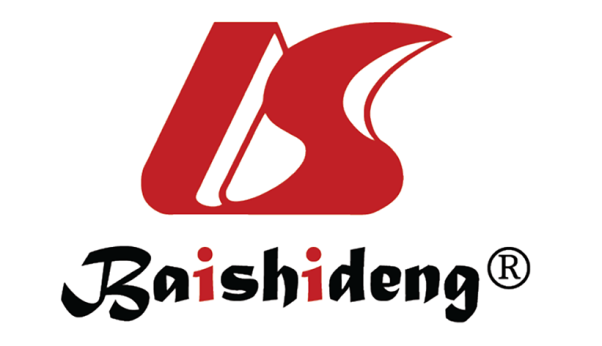 Published by Baishideng Publishing Group Inc7041 Koll Center Parkway, Suite 160, Pleasanton, CA 94566, USATelephone: +19253991568Email: bpgoffice@wjgnet.comHelp Desk: https://www.f6publishing.com/helpdeskhttps://www.wjgnet.com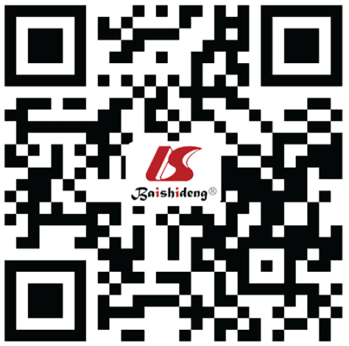 © 2023 Baishideng Publishing Group Inc. All rights reserved.CriteriaGlucose loadPlasma glucose threshold valuesPlasma glucose threshold valuesPlasma glucose threshold valuesPlasma glucose threshold valuesNumber of abnormal values required for diagnosisRemarksCriteriaGlucose loadFpg mmol/l1 h PG mmol/L2 h PG mmol/L3 h PG mmol/LNumber of abnormal values required for diagnosisRemarksIADPSG, WHO 2013, ADA proposed “One step” procedure75 g≥ 5.1≥ 10.0≥ 8.5-1Universal screeningDIPSI75 g--≥ 7.8-1Universal screeningOGTT in non-fasting stateACOG and ADA proposed “Two step” proceduresCarpenter and Coustan criteria100 g≥ 5.3≥ 10.0≥ 8.6≥ 7.82Universal screening, prior 50 g GCT positivity required (1-h PG ≥ 7.2 or 2-h PG ≥ 7.8 mmol/L)NDDG criteria100 g≥ 5.8≥ 10.5≥ 9.0≥ 8.02Universal screening, prior 50 g GCT positivity required (1-h PG ≥ 7.2 or 2-h PG ≥ 7.8 mmol/L)ACOG (2018) acknowledges higher risk for those with one abnormal valueACOG (2018) permits institutions and individuals to use one step IADPSG procedure as wellNICE75 g≥ 5.6-≥ 7.8-≥ 1Selective testing for high risk population1OrganizationTimingTarget populationTestThreshold PG values in mmol/LPosition of the association in 2022International Association of the Diabetes and Pregnancy Study Group (IADPSG): 2010First antenatal visitUniversal or only high-risk womenFasting plasma glucose5.1-6.9; if < 5.1, OGTT after 24 GW2016: Withdrew the recommendation for FPG testing before 24 GWWorld Health Organization: 2013Any time before 24 GWNot defined75 g OGTTFPG 5.1-6.9; 1-h PG ≥ 10; 2-h PG 8.5-11.0No change from 2013 recommendationAmerican Diabetes Association (ADA): 2010During first antenatal visit, suggest risk stratificationThose women with marked obesity, personal history of GDM, glycosuria, or a strong family history of diabetes, testing as soon as possibleOne step test: 75 g 2-h OGTT, or two step test: 50 g OCT + 100 g 3-h OGTTOne step: FPG ≥ 5.2, 1-h ≥ 10, 2-h ≥ 8.6 (one abnormal value); two step: FPG ≥ 5.2, 1-h ≥ 10.0, 2-h ≥ 8.6, 3-h 7.8 (require two abnormal values)2015: Test for undiagnosed diabetes at the first prenatal visit for those with risk factors, using standard diagnostic criteria; 2021: Test for undiagnosed pre-diabetes and diabetes at the first prenatal visit in those with risk factors using standard diagnostic criteria; 2022: Before 15 GW, test women with risk factors or consider testing all women for undiagnosed DM2011-2014: Accepted IADPSG criteria for GDM diagnosis at 24-28 GWNo guideline for screening before 24 GWNot specifiedNilScreen women at risk for adverse events by FPG (6.1 mmol/L), HbA1c (4.1 mmol/mol)American College of Obstetricians and Gynaecologists (ACOG): 2018First antenatal visit, selective for women at risk for undiagnosed diabetes and GDMSelective for women at risk for undiagnosed type 2 diabetes or GDMTwo step: 50 g OCT + 100 g 3-h OGTT1 or one step: 75 g OGTT in select situationsFPG > 5.3, > 5.8; 1-h PG ≥ 10, ≥ 10.6; 2-h PG ≥ 8.6, ≥ 9.2; 3-PG ≥ 7.8, ≥ 8.0 (NDDG or C&C criteria); one step same as IADPSG recommendations for DM, no specific recommendation for intermediate hyperglycemiaNo Changes in criteria after 2018Diabetes In Pregnancy Study group of India (DIPSI)YesUniversalNon fasting 75 g OGTT2 h PG ≥ 7.8No further modificationsNational Institute for Health and Care Excellence (NICE): 2015 and 2021YesSelective for women with history of previous GDM at first antenatal visit; other risk factors, no testing before 24 GWBlood self-monitoring of glucose or 75 g OGTTFPG ≥ 5.6; 2 h PG ≥ 7.8No further modificationRef.Region study locationNo. of womenDiagnostic criteria and study designGDM women-n (prevalence %), GW, no of GDM women (% of total GDM women)Sharma et al[36], 2013Jammu, India hospital500WHO 1999; preceded by 75 g non fasting OCT if 2-h PG ≥ 7.8 mmol/L, 75 g OGTT; at first prenatal visitGDM: n = 55 (10%); 16-20 wk, 10 (18.1%); 21-24 wk, 20 (36.3%); 25-28 wk, 10 (18.1%); 29-32 wk, 15 (27.2%)Seshiah et al[31], 2008Chennai, Indian community12056WHO 1999; test at first prenatal visit; repeat at 24 GW and 32 GWGDM: n = 1679 (13.9%); < 16 wk, 208 (12.4%); 17-23 wk, 280 (23.0%); ≥ 24 wk, 891.0%-64.6%Dahiya et al[34], 2014Rohtak, India hospital500DIPSI; test < 16 GW, if negative repeat at 24-28 GWGDM: n = 35 (7%); < 16 wk, 4 (11.4%); second trimester-34 (88.6%)Veeraswamy et al[37], 2016Pan India study; peripheral clinic9282DIPSI; OGTT at first prenatal visitGDM: n = 740 (8%); 1st trimester, 233 (31.5%); 2nd trimester, 320 (43.2%); 3rd trimester, 187(25.3%)Neelakandan et al[30], 2014Tirucharapalli, India hospital1106IADPSG; if preceding by 50 g OCT 1-h PG ≥ 7.2 mmol/L; first prenatal visitGDM: n = 258 (23.3%); ≤ 12 wk, 36 (13.9%); 13-18 wk, 43 (16.7%); 19-28 wk, 114 (44.1%); ≥ 28 wk, 65 (25.2%)Bhatt et al[38], 2015Pune, India community989DIPSI with Capillary Glucose; OGTT any trimestersGDM: n = 88 (8.9%); < 24 wk, 42 (47.9%); ≥ 24 wk, 46 (52.1%)Anjalakshi et al[33], 2009Chennai, India hospital800WHO 1999-M; OGTT between 16-32 GWGDM: n = 87 (10.89%); 16-20 wk, 7 (8%); 21-24 wk, 17 (19.5%); 25-28 wk, 49 (56.3%); 29-32 wk, 14 (16.1%)Seshiah et al[32], 2007Chennai, India community4151WHO 1999-M; any trimesterGDM: n = 741 (17.9%); < 16 wk, 121 (16.3%); 17-23 wk, 166 (22.4%); ≥ 24 wk, 454 (61.27%)Grewal et al[32], 2007Delhi, India hospital298Carpenter and Coustan criteria; OGTT before 12 GW; women with DIP, IFG, and IGT excludedGDM: n = 40 (13.42%); < 12 wk, 24 (60%); 24-28 wk, 16 (40%)Bahl et al[40], 2022Delhli, India community2244DIPSI; OGTT at first prenatal visit, repeat 24-28 wk, 34-36 wkGDM: n = 430 (19.16%); 1st trimester, 112 (26.1%); 2nd and 3rd trimester, 318 (74%)Punnose et al[39], 2023Delhi, India hospital based2638IADPSG; first trimester HbA1c, if < 48 mmol/L, OGTT at any trimester; if OGTT negative before 24 GW repeat after 24 GW, DIP excludedGDM: n = 722 (27.37%); < 14 wk, 125 (17.3%); 14-23 wk, 130 (18%); ≥ 24 wk, 467 (64.68%)Sudasinghe et al[43], 2016SriLanka community1533WHO-1999; initial screening in first trimester by 2-h post prandial PG ≥ 6.7-11.1 mmol/L OGTT at 16 GW, if negative repeat after 24 GW, DIP excludedGDM: n = 169 (11.02%); < 16 wk, 19 (12.67%)Jayawardane et al[41], 2018Sri Lanka hospitalNot givenWHO 1999 (2011-14) and DIPSI (2014-15), OGTT in any trimesters, DIP excludedGDM: n = 435 (total number not available); 12-23 wk, 104 (23.9%); ≥ 24 wk, 331 (76.09%)Mazumder et al[42], 2022Bangladesh community265IADPSG; OGTT in any trimesterGDM: n = 92 (34.71%); 1st trimester, 33 (35.87%); 2nd trimester, 36 (39.13%); 3rd trimester, 23 (25%)